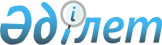 О признании утратившими силу приказа Министра энергетики и минеральных ресурсов Республики Казахстан от 2 февраля 2006 года № 43 "Об утверждении Инструкции по выдаче разрешения на сжигание попутного и природного газа" и приказа И.о. Министра энергетики и минеральных ресурсов Республики Казахстан от 1 августа 2008 года № 216 "О внесении дополнений в приказ Министра энергетики и минеральных ресурсов Республики Казахстан от 2 февраля 2006 года № 43 "Об утверждении Инструкции по выдаче разрешения на сжигание попутного и природного газа"Приказ И.о. Министра нефти и газа Республики Казахстан от 24 декабря 2010 года № 393

      В соответствии с пунктом 1 статьи 27 Закона Республики Казахстан от 24 марта 1998 года "О нормативных правовых актах", ПРИКАЗЫВАЮ:



      1. Признать утратившими силу:



      1) приказ Министра энергетики и минеральных ресурсов Республики Казахстан от 2 февраля 2006 года № 43 "Об утверждении Инструкции по выдаче разрешения на сжигание попутного и природного газа" (зарегистрированный в Реестре государственной регистрации нормативных правовых актов Республики Казахстан за № 4105);



      2) приказ И.о. Министра энергетики и минеральных ресурсов Республики Казахстан от 1 августа 2008 года № 216 "О внесении дополнений в приказ Министра энергетики и минеральных ресурсов Республики Казахстан от 2 февраля 2006 года № 43 "Об утверждении Инструкции по выдаче разрешения на сжигание попутного и природного газа" (зарегистрированный в Реестре государственной регистрации нормативных правовых актов Республики Казахстан за № 5282).



      2. Департаменту развития газовой промышленности Министерства нефти и газа Республики Казахстан в недельный срок направить копию настоящего приказа в Министерство юстиции Республики Казахстан и опубликовать настоящий приказ в средствах массовой информации.



      3. Настоящий приказ вступает в силу со дня подписания.      И.о. Министра                              А. Магауов      "СОГЛАСОВАН"                     "СОГЛАСОВАН"

      Министр охраны окружающей        Министр по чрезвычайным

      среды Республики Казахстан       ситуациям Республики Казахстан

      ______________ Ашимов Н.С.       ___________________ Божко В.К.

      "__" __________ 2010 года        12 января 2011 года
					© 2012. РГП на ПХВ «Институт законодательства и правовой информации Республики Казахстан» Министерства юстиции Республики Казахстан
				